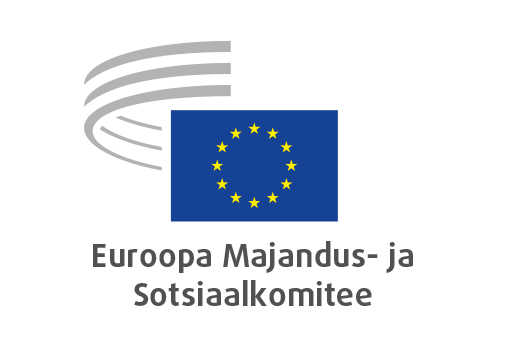 Brüssel, 1. september 2020Sisukord1.	ÜHTNE TURG, TOOTMINE JA TARBIMINE	32.	MAJANDUS- JA RAHALIIT NING MAJANDUSLIK JA SOTSIAALNE ÜHTEKUULUVUS	73.	TÖÖHÕIVE, SOTSIAALKÜSIMUSED JA KODAKONDSUS	164.	TÖÖSTUSE MUUTUSTE NÕUANDEKOMISJON	185.	PÕLLUMAJANDUS, MAAELU ARENG JA KESKKOND	216.	TRANSPORT, ENERGEETIKA, INFRASTRUKTUUR JA INFOÜHISKOND	257.	VÄLISSUHTED	2815.–16. juulil 2020 toimunud täiskogu istungjärgul osalesid Saksamaa majandus- ja energeetikaminister Peter Altmeier, Euroopa Komisjoni euroopaliku eluviisi edendamise valdkonna asepresident Margaritis Schinas ning Euroopa Komisjoni majandus- ja rahaküsimuste ning maksunduse ja tolliliidu eest vastutav volinik Paolo Gentiloni.Täiskogu istungjärgul võeti vastu järgmised arvamused.ÜHTNE TURG, TOOTMINE JA TARBIMINEValge raamat tehisintellekti kohtaRaportöör: 	Catelijne Muller (töötajate rühm – NL)Viide:	COM(2020) 65 finalEESC-2020-01110-00-00-ACPõhipunktidEuroopa Majandus- ja Sotsiaalkomiteerõhutab, kui oluline on suurendada investeeringuid, taristut, innovatsiooni ja oskusi;nõuab tungivalt, et komisjon edendaks selliste tehisintellektisüsteemide uut põlvkonda, mis tuginevad teadmistele ja põhjendustele ning inimeste väärtushinnangutele ja põhimõtetele;kutsub komisjoni üles i) edendama teadustöös multidistsiplinaarsust; ii) kaasama asjaomaseid sidusrühmi arutellu tehisintellekti üle; ning iii) jätkama laiema avalikkuse harimist ja teavitamist tehisintellektiga seotud võimalustest ja probleemidest;ärgitab komisjoni kaaluma põhjalikumalt tehisintellekti mõju kõigile põhiõigustele ja -vabadustele;ei poolda jätkuvalt tehisintellekti jaoks mis tahes juriidilise isiku vormi kasutuselevõttu;soovitab komisjonil koostada loetelu selliste tehisintellektirakenduste või selle kasutusviiside ühistest omadustest, mille riskitaset peetakse olemuse poolest kõrgeks, seda olenemata valdkonnast;leiab, et keelata tuleks tehisintellektipõhise biomeetrilise tuvastamise laiaulatuslik kasutamine seire eesmärgil või inimeste, nende käitumise või emotsioonide jälgimiseks, hindamiseks või liigitamiseks; pooldab sotsiaalpartnerite varajast ja tihedat kaasamist tehisintellektisüsteemide kasutuselevõtul töökohtades; kutsub komisjoni üles võtma juhtrolli, et tagada Euroopas koroonaviiruse pandeemia vastu võitlemiseks kasutatavate tehisintellekti lahenduste ja lähenemisviiside parem koordineerimine.Kontaktisik:	Alice Tetu(Tel: 00 32 2 546 82 86 – e-post: Alice.Tetu@eesc.europa.eu)Uus ringmajanduse tegevuskavaRaportöör: 	Antonello Pezzini (tööandjate rühm – IT)Kaasraportöör: 	Cillian Lohan (Euroopa mitmekesisuse rühm – IE)Viide:	COM(2020) 98 finalEESC-2020-01189-00-01-ACPõhipunktidEuroopa Majandus- ja Sotsiaalkomiteeleiab, et COVID-19 tekitatud laastava olukorra järgse majandusliku ja sotsiaalse ülesehitamise kavade koostamisel tuleks nõuetekohaselt arvesse võtta üleminekumeetmeid;on seisukohal, et Euroopa ringmajanduse sidusrühmade platvormi tuleks arendada ja laiendada ning see võiks pakkuda välja ja toetada erinevaid poliitilisi algatusi, mis oleksid abiks ringmajandusele ülemineku hõlbustamisel;rõhutab, et tuleb tunnistada vastastikust täiendavust kliimamuutuste, ringmajanduse poliitika ja ettevõtete sotsiaalse vastutuse vahel, ning et kavandatud oskuste ja töökohtade pakt, mille rahastamisvahend on Euroopa Sotsiaalfond+, on suurepärane võimalus kavandatud programmide rakendamiseks;märgib, et komisjon peaks välja andma delegeeritud õigusaktid, milles määratletakse selliste mitmesuguste üldkasutatavate toodete omadused, mida saab pärast kasutamist kasutada muude toodete valmistamiseks;teeb ettepaneku laiendada ökodisaini, töötades välja standardid, et hõlbustada üleminekut uuele funktsionaalsele majandusele, suunates reklaami ülimalt tarbijakeskselt lähenemisviisilt toodete vastupidavusele ja taaskasutamise võimalustele ning andes tarbijatele paremat teavet tootehalduse, jälgitavuse ja läbipaistvuse kohta, et võimaldada teabe liikumist koostise ja parandamisvõimaluste kohta.Kontaktisik:	Janine Borg(Tel: 00 32 2 546 88 79 – e-post: Janine.Borg@eesc.europa.eu)Euroopa digituleviku kujundamineRaportöör: 	Ulrich Samm (tööandjate rühm – DE)Kaasraportöör: 	Jakob Krištof Počivavšek (töötajate rühm – SI)Viide:	COM(2020) 67 finalEESC-2020-01188-00-01-ACPõhipunktidEuroopa Majandus- ja Sotsiaalkomitee toetab Euroopa valitud teed digiülemineku suunas, kasutades seejuures ära majanduse võimalusi koos meie andmete kaitsmisega, et tagada eraelu puutumatus ja enesemääramisõigus;on veendunud, et selline dünaamiline areng vajab ka paindlikke ja kohandatavaid protsesse, mis nõuavad pidevat dialoogi asjaosaliste vahel;kutsub komisjoni üles tegema paremini vahet tehniliste ja sotsiaalsete pädevuste vahel, sest digioskusi pakkuv haridus ja koolitus on digieluks valmistumise võti;märgib, et komisjon kavatseb selgelt eristada kõrge ja madala riskiastmega rakendusi, ning rõhutab, et erinevaid rakendusi on vaja üksikasjalikult ja põhjalikult analüüsida.Kontaktisik:	Alice Tetu(Tel: 00 32 2 546 82 86 – e-post: Alice.Tetu@eesc.europa.eu)TööstusstrateegiaRaportöör: 	Mihai Ivașcu (Euroopa mitmekesisuse rühm – RO)Kaasraportöör:	Dirk Bergrath (töötajate rühm – DE)Viide:	COM(2020) 102 finalEESC-2020-01112-00-00-ACPõhipunktidEuroopa Majandus- ja Sotsiaalkomitee on veendunud, et maailmas liidripositsiooni hoidmiseks vajab Euroopa tugevat ja konkurentsivõimelist tööstusbaasi;mõistab, kui oluline on minna üle CO2-neutraalsele majandusele ja pöörata ümber praegune elurikkuse hävimise protsess. Ilma keskkonnahoidlikul tööstusstrateegial põhineva rohelise kokkuleppeta pole ELil võimalik ühe põlvkonna jooksul CO2-neutraalset majandust saavutada;tunnistab, et Euroopa tulevase majandusmudeli arendamisel on kesksel kohal ringmajandus. Tuleb uurida toimivaid ja säästlikke alternatiive fossiilkütustele ning panna rõhku detsentraliseeritud ja koostööl põhinevatele puhta energia lahendustele. Ringmajandus parandab oluliselt ka majandustegevuse ressursitõhusust ning vähendab meie sõltuvust kriitilise tähtsusega toorainete impordist.Kontaktisik:		Silvia Staffa(Tel: 00 32 2 546 83 78 – e-post: Silvia.Staffa@eesc.europa.eu)Ühtse turu normide täitmise tagamise tegevuskavaRaportöör: 	Gerardo Larghi (töötajate rühm – IT)Kaasraportöör:	Gonçalo Lobo Xavier (tööandjate rühm – PT)Viide:	COM(2020) 94 finalCOM(2020) 93 finalEESC-2020-01412-00-00-ACPõhipunktidEuroopa Majandus- ja Sotsiaalkomiteeleiab, et liiga kaua on ELi normide ebapiisav ja ebatõhus kohaldamine olnud ELi õiguse nõrk koht ning seetõttu ei ole paljude pettus- ja ebaseadusliku käitumise juhtumitega tegeletud;kutsub komisjoni üles lisama tegevuskavasse kodanikuühiskonna osalejate, ettevõtjate, töötajate ja tarbijate selgelt määratletud rolli;rõhutab, et COVID-19 puhangust tulenev kriis ohustab tõsiselt ühtset turgu – erinevused ELi riikide majandusarengus, sotsiaalsetes tagatistes ja jõukuses võivad pärast pandeemia lõppemist suureneda;märgib, et hoolimata ühtse turu tegelikest saavutustest teatavad ettevõtjad ja tarbijad endiselt liiga paljudest allesjäänud takistustest.Kontaktisik:		Claudia Drewes-Wran(Tel: 00 32 2 546 80 67 – e-post: Claudia.DrewesWran@eesc.europa)MAJANDUS- JA RAHALIIT NING MAJANDUSLIK JA SOTSIAALNE ÜHTEKUULUVUSJagamismajanduse maksustamine – aruandlusnõudedRaportöör:		Ester Vitale (töötajate rühm – IT)Viide:  		täiendav arvamusEESC-2019-03060-00-01-ACPõhipunktidEuroopa Majandus- ja Sotsiaalkomiteerõhutab, et maksustamist ja maksupoliitikat tuleb kohandada vastavalt jagamismajanduse pidevale arengule. Selleks ei tule mitte arendada uusi või spetsiaalseid maksustamissüsteeme, vaid komitee peab õigemaks kohandada kehtivaid maksuõigusnorme ja -mudeleid uutele majandusoludele, säilitades võrdsed tingimused erinevatele sidusrühmadele;kutsub üles võtma riikide maksusüsteemides arvesse jagamismajandust ja digiplatvorme, järgides selles sektoris õiglasele maksustamissüsteemile iseloomulikke põhimõtteid, st ühtsust, prognoositavust ja neutraalsust, tagades samal ajal avaliku huvi selle vastu, et kõik asjaomased osalised täidaksid maksukohustusi;on veendunud, et majanduse digitaliseerimisele kohaldatav maksupoliitika ning vahendite ja operatiivsete lahenduste väljatöötamine peavad olema rahvusvaheliselt kooskõlastatud. Komitee pooldab seega tihedat koostööd komisjoni, liikmesriikide ja OECD/G20 vahel, tunnistades, et kasutatavad koostöövormid on juba andnud käegakatsutavaid tulemusi ja tulevikus võib oodata veelgi olulisemaid tulemusi;toonitab, et rahvusvahelised, Euroopa ja riikide institutsioonid peavad tegutsema tõhusalt ja kiiresti, et leida digitaal- ja jagamismajandusega kaasnevatele küsimustele lahendusi ennetavalt, mitte lihtsalt reageerides, kui tekib konkreetseid probleeme;Rõhutab, et üks määrava tähtsusega teema seoses maksusüsteemidega, mida tuleks jagamismajanduse valdkonnas rakendada, on digiplatvormide kohustus koguda tehingute andmeid, edastada need andmed maksuasutustele ja neid säilitada (aruandlusnõuded). Sellised nõuded ei tohiks põhjustada platvormidele ülemäärast halduskoormust;märgib, et piisav teabejagamine funktsionaalses ja proportsionaalses andmekogumis- ja -vahetusssüsteemis võiks tegelikult ühelt poolt hõlbustada maksuasutuste tegevust ning teiselt poolt tagada ettevõtjatele kindla ja etteaimatava süsteemi, nii et see tuleks kasuks jagamismajandusele tervikuna;soovib, et töötataks välja Euroopa standard selliste andmete ja teabe kogumiseks platvormide kasutajate kohta, mida platvormid peavad maksuasutustele edastama ja aja jooksul säilitama. Aruandekohustus peab olema selge ja eri liikmesriikide vahel ühtlustatud. Euroopa standard võiks piirata liikmesriikide ühepoolsete meetmete võtmist, mis tekitavad siseturul kahjulikku regulatiivset ebaühtlust ja ebakindlust rakendamisel; toonitab, et erasektori ettevõtjate ja ametiasutuste teabevahetuses tuleb loomulikult järgida füüsilise isiku eraelu puutumatuse kaitse ja isikuandmete töötlemise alaseid Euroopa õigusakte, lähtudes vajalikkuse ja proportsionaalsuse kriteeriumidest ning tõlgendades kitsalt maksueeskirjade jõustamise põhjustel eraelu puutumatuse üldpõhimõtetest tehtavaid võimalikke erandeid.Kontaktisik:	Jüri Soosaar(Tel: 00 32 2 546 96 28 – e-post: Juri.Soosaar@eesc.europa.eu)Kaasav ja kestlik pangandusliitRaportöör:		Giuseppe Guerini (Euroopa mitmekesisuse rühm – IT)Viide:  		omaalgatuslik arvamusEESC-2020-00995-00-00-ACPõhipunktidEuroopa Majandus- ja Sotsiaalkomiteeleiab, et on kasulik veelgi suurendada panganduseeskirjade proportsionaalsust, vähendamata seejuures usaldatavusnõuete tõhusust; tunneb heameelt hiljutise otsuse üle lükata Basel III kokkleppe rakendamine edasi ning julgustab võtma sobival ajal üle uue kapitalinõuete raamistiku, võttes piisavalt arvesse Euroopa panganduse ärimudelite mitmekesisust;Kutsub üles rohkem tunnustama nii väikeste piirkondlike ja kogukondlike pankade kui ka suuremate ühistupankade erilist rolli. Juhtudel, kui viimatinimetatud aitavad kaasa süsteemsele riskile, tuleb seda reguleerimisel ja järelevalves nõuetekohaselt arvesse võtta;märgib, et Euroopa pankadel, sealhulgas piirkondlikel ja ühistupankadel, on majanduse taastumisel oluline roll, et toetada majandust ja tööhõivet pärast COVID-19 hädaolukorda; on veendunud, et mitmekesine pangandussüsteem, milles osalevad arvukad sidusrühmad ja mis on juurdunud piirkondades ja kohalikes kogukondades, on ka oluline tagatis, et säiliks nende kodanike, väikeste ja keskmise suurusega ettevõtjate ning üksikettevõtjate jagatud sotsiaalne vastutus, kes osalevad olulisel määral reaalmajanduses.Kontaktisik:	Gerald Klec(Tel: 00 32 2 546 99 09 – e-post: Gerald.Klec@eesc.europa.eu)Maksustamismehhanismid CO2 heite vähendamiseksRaportöör:		Krister Andersson (tööandjate rühm – SE)Viide:  		omaalgatuslik arvamusEESC-2020-01132-00-01-ACPõhipunktidEuroopa Majandus- ja Sotsiaalkomiteeleiab, et on olemas head põhjused selleks, et kehtestada ELis ühtsed eeskirjad globaalse soojenemise vastu võitlemiseks ja alustada nende alusel rahvusvahelisi arutelusid teiste kaubandusblokkidega;märgib, et globaalset soojenemist tuleb käsitleda ülemaailmselt, terviklikult ja sümmeetriliselt, võttes arvesse CO2 taset atmosfääris;leiab, et tulevikus võib olla kasulik ja vajalik töötada välja ka uued maksumeetmed, mis võivad täiendada praegust heitkogustega kauplemise süsteemi ja riiklikke süsinikdioksiidimakse, et saavutada tõhus ja sümmeetriline poliitiline raamistik, mille eesmärk on takistada CO2 heite suurenemist;tunnustab komisjoni lähenemisviisi, kuna see näib olevat õige samm CO2 heite tõhusamaks maksustamiseks kogu majanduses. Selline vahend peaks olema kooskõlastatud teiste täiendavate vahenditega, sealhulgas uue lähenemisviisiga maksustamisele ELi siseturul ühtses poliitikaraamistikus, samuti muude sarnaste vahenditega, mida rakendatakse teistes jurisdiktsioonides kogu maailmas; julgustab komisjoni tegema konkreetseid algatusi sarnaste süsinikdioksiidimaksude kehtestamiseks liikmesriikides, et ühtlustada jõupingutusi CO2 heite taseme tõhusaks vähendamiseks. Ideaalse tulemuse korral peaks loodama ühtsed tingimused maksustatavate heitkoguste/heite vähendamise valdkonnas kogu ELi ühtsel turul ning konkreetsed maksustamismeetodid ja maksumäärad, mis tagaksid võrdse mõju CO2 tasemele atmosfääris;usub, et tõenäoliselt jätkub globaalne soojenemine isegi uute maksude ja täiendavate meetmete rakendamise korral. Seda ei juhtu, kui juba eraldunud CO2 saab atmosfäärist eemaldada; julgustab süsinikdioksiidi kogumise ja säilitamise ning süsinikdioksiidi kogumise ja kasutamise tehnoloogiate arendamist sihtotstarbeliste investeeringutega nii ELi kui ka riiklikul tasandil, kuna need aitavad kaasa CO2 heite mõju vähendamisele ning üldisemalt nii ÜRO kestliku arengu eesmärkide kui ka Pariisi kliimakokkuleppe sihtide saavutamisele;juhib tähelepanu muudele poliitikavahenditele, mis on suunatud CO2 heite vähendamisele. Need ulatuvad uutest tehnoloogiatest kuni maakorraldustavadeni, mida tuleks julgustada ja toetada nii ELi kui ka riiklikul tasandil; rõhutab vajadust tõhusate meetmete järele, mis oleksid kõigi jaoks sotsiaalselt vastuvõetaval viisil rakendatavad.Kontaktisik:	Jüri Soosaar(Tel: 00 32 2 546 96 28 – e-post: Juri.Soosaar@eesc.europa.eu)Jätkusuutliku majanduskasvu edendamine kogu ELisRaportöör:		Philip von Brockdorff (töötajate rühm – MT)Viide:  		omaalgatuslik arvamusEESC-2020-01131-00-00-ACPõhipunktidEuroopa Majandus- ja Sotsiaalkomiteerõhutab, et COVID-19 kriis ei tohi juhtida ELi eemale keskpika ja pika perspektiivi eesmärkidest, mis on esitatud Euroopa rohelises kokkuleppes, 2020. aasta kestliku majanduskasvu strateegias ja Euroopa sotsiaalõiguste sambas;Leiab, et ELi ettevõtjad peavad uuesti määratlema nii tarneahela strateegiad, sealhulgas mitmekesistamise, kui ka tarneahelate ümberkorraldamise eri sektorites; märgib, et EL peab etendama tähtsamat rolli maailmakaubanduses, mis on ELi ettevõtete ja nende äritegevuse väljavaadete jaoks ülitähtis, ning et maailmaturul tegutsevatele üleilmsetele ettevõtetele peaksid kehtima võrdsed tingimused suures hulgas aspektides (mh rahvusvaheliste tööstandardite, ausa konkurentsi ja kliimamuutustega seotud eesmärkide osas);usub, et COVID-19 kriisi põhjustatud majandusprobleemid ja muud tagajärjed viitavad sellele, et ELis ja kogu maailmas on vaja muuta ettevõtete tegutsemisviisi;usub, et kõik jätkusuutliku majanduskasvu saavutamise ja edendamise katsed nõuavad valitsuse suuniseid ja reguleerimist kõigis majandustegevuse ja keskkonnakaitse valdkondades, rõhuasetusega keskkonnakaitse süvalaiendamisel majandustegevusse; toonitab, et majanduse arengusuuna määramisel on loomulikult keskse tähtsusega avatud dialoog sotsiaalpartnerite ja kodanikuühiskonnaga;on seisukohal, et ettevõtetele pakutav abi nii riiklikul kui ka ELi tasandil peab sõltuma Euroopa rohelises kokkuleppes ja 2020. aasta kestliku majanduskasvu strateegias püstitatud eesmärkide saavutamisest ja tõenditest sotsiaalse progressi kohta;leiab, et stabiilsuse ja kasvu pakti kehtivate eeskirjade läbivaatamine võib COVIDi-järgses taastumisfaasis vajalikuks osutuda;on seisukohal, et ELi kestliku majanduskasvu nurgakivi peab olema tõelise ringmajanduse loomine ja arendamine;rõhutab innovatsiooni ja digipöörde ning pidevalt inimkapitali investeerimise rolli kestlikule arengule ülemineku hõlbustamisel; selleks et majandus saaks tulevikus jätkusuutlikult kasvada, peab see komitee arvates suurendama oma kasvuvõimet, kuid ainult senikaua, kuni selline kasv lisab majandusele väärtust, suurendades nii palku kui ka ülejääki ja seeläbi nõudlust ühtsel turul ning kahjustamata omandatud õigusi, nagu näiteks sotsiaalkaitse ja kollektiivläbirääkimised.Kontaktisik:	Krisztina Perlaky-Tóth		(Tel: 00 32 2 546 97 40 – e-post: Krisztina.PerlakyToth@eesc.europa.eu)Euroopa majanduse taastekava ja mitmeaastane finantsraamistik aastateks 2021–2027Pearaportöör:	Petr Zahradník (tööandjate rühm – CZ)Pearaportöör:	Petru Sorin Dandea (töötajate rühm – RO)Pearaportöör:	Tommaso Di Fazio (Euroopa mitmekesisuse rühm – IT)Viide:  		COM(2020) 443 final – 2018/0166 (APP)COM(2020) 441 final – 2020/0111 (NLE)COM(2020) 442 finalCOM(2020) 445 final – 2018/0135 (CNS)COM(2020) 446 final – 2020/0109 (APP)COM(2020) 456 finalCOM(2020) 459 final – 2018/0224 (COD)EESC-2020-02886-00-00-ACPõhipunktidEuroopa Majandus- ja Sotsiaalkomiteetoetab kindlalt komisjoni ettepanekut taasterahastu „Next Generation EU“ kohta, mis on konkreetne vahend kiireks ja tõhusaks taastumiseks; kiidab heaks komisjoni kaks peamist otsust: esimene on erakorralise taasterahastu kasutuselevõtt osana mitmeaastasest finantsraamistikust. Teine peamine otsus on võtta ühislaen, mis makstakse tagasi pika aja jooksul, ja vältida erakorralise rahalise koormuse lühiajalist langemist otse liikmesriikidele; kiidab need kaks peamist otsust heaks, kuna liikmesriikide majandused ei suuda enam iseseisvalt vastu seista kriisi kahjulikele mõjudele, sest nad kõik on üksteisest väga sõltuvad ühtse turu aastatepikkuse konsolideerumise tulemusena;on arvamusel, et „Next Generation EU“ annab märku, kuidas tulevikus ELi ühiseid rahalisi vahendeid kasutusele võtta ja kasutada; märgib, et 750 miljardi euro suurune kogusumma on küll hiiglaslik, kuid see ei ületa kindlasti ELi majanduslikke vahendeid;hindab uuenduslikku ja originaalset lähenemisviisi, mida Euroopa Komisjon kasutab ELi eelarvebaasi suurendamiseks, ning on seisukohal, et selline reageerimine on märk, kuidas tulevikus ELi ühiseid rahalisi vahendeid ajakohasel viisil kasutusele võtta ja kasutada; kiidab kindlalt heaks asjaolu, et äsja kavandatud vahendit tuleks tihedalt kooskõlastada Euroopa poolaasta protsessiga;tervitab komisjoni ettepanekut ELi eelarve kohta, millega on kavas kasutusele võtta täiendavad tõelised omavahendid, mis põhinevad erinevatel maksudel (ELi heitkogustega kauplemise süsteemi tulud, digimajanduse maksustamine, suurettevõtete tulud);nõuab tungivalt komisjoni esitatud meetmete võimalikult kiiret rakendamist, kuna aeg on oluline tegur. Komitee kutsub seetõttu nõukogu üles jõudma viivitamata konsensusele;soovib lõpetuseks märkida, et kriis on taas rõhutanud vajadust kiirendada euroala reforme ja ületada piirangud, mis endiselt takistavad tõelist majanduslikku, sotsiaalset, fiskaalset ja poliitilist integratsiooni.Kontaktisik:	Gerald Klec(Tel: 00 32 2 546 99 09 – e-post: Gerald.Klec@eesc.europa.eu)Taaste ja vastupidavuse rahastamisvahend ning tehnilise toe rahastamisvahendPearaportöör:	Dimitris Dimitriadis (tööandjate rühm – EL)Viide:		COM(2020) 408 final – 2020/0104 (COD)COM(2020) 409 final – 2020/0103 (COD)EESC-2020-02808-00-00-ACPõhipunktidEuroopa Majandus- ja Sotsiaalkomiteepeab tervitatavaks ettepanekut taaste ja vastupidavuse rahastamisvahendi (edaspidi „rahastamisvahend“) loomiseks;usub, et rahastamisvahend peaks toetama üleminekut kliimaneutraalsusele ja digimajandusele, kasutades taasterahastu „NextGenerationEU“ rahalisi vahendeid, et aidata leevendada ülemineku sotsiaal-majanduslikku mõju enim mõjutatud piirkondades. Koroonaviiruse kriisi kontekstis ei ole mitte ainult kestliku, keskkonnahoidliku ja digitaalse taastamise vajadus muutunud veelgi pakilisemaks, vaid ka vajadus toetada kõige haavatavamaid piirkondi;leiab, et liikmesriikide esitatud kavades tuleks käsitleda Euroopa poolaastas määratletud peamisi probleeme ning need tuleks ühtlustada Euroopa rohelise kokkuleppe ja digitaalarengu tegevuskava põhimõtetega;on seisukohal, et kavadega tuleks toetada keskmise suurusega ja väikesi ettevõtteid otsese rahalise toetuse kaudu;rõhutab, et rahastamisvahendi eesmärkide saavutamist ohustavate viivituste vältimiseks on vaja kiiret ja tõhusat tegevuse kooskõlastamist Euroopa Komisjoni, Euroopa Parlamendi ja Euroopa Ülemkogu tasandil. Arvestades lühikest aega, mille jooksul erinevad projektikavad tuleks ette valmistada ja lõpule viia, on vaja liikmesriikide viivitamatut ja täielikku reageerimist;julgustab liikmesriike tegema tihedat koostööd Euroopa Komisjoniga rahastu egiidi all esitatud projektikavade heakskiitmise, järelevalve ja eduka lõpuleviimise valdkonnas ning jagama parimaid tavasid seoses olemasolevate vahendite eraldamise ja väljamaksmisega;innustab liikmesriike integreerima sotsiaalpartnerite ja kodanikuühiskonna organisatsioonide rolli ja seisukohti nende esitatud kavadesse;leiab, et tehnilise toe rahastamisvahend võib tõhusalt täiendada komisjoni väljapakutud meetmeid COVID-19 pandeemia majanduslike tagajärgedega tegelemiseks.Kontaktisik:	Jakob Andersen(Tel: 00 32 2 546 92 58 – e-post: Jakob Andersen@eesc.europa.eu)Uuendatud programm „InvestEU“ ja maksevõime toetamise rahastamisvahendPearaportöör:	Ronny Lannoo (Euroopa mitmekesisuse rühm – BE)Viide:  		COM(2020) 403 final – 2020/0108 (COD)COM(2020) 404 final – 2020/0106 (COD)EESC-2020-02866-00-00-ACPõhipunktidEuroopa Majandus- ja Sotsiaalkomiteeväljendab heameelt programmi „InvestEU“ ja seda täiendava maksevõime toetamise rahastamisvahendi tugevdamise üle ning kutsub üles jõudma nende ettepanekute osas kiiresti kokkuleppele, et tagada mõlema programmi kiire toimimine ja piisava arvu rahastamiskõlblike projektide väljatöötamine, et neist kasu saada;palub seadusandjatel võtta meetmeid tagamaks, et pärast 2026. aastat ja enne 2027. aasta järgse mitmeaastase finantsraamistiku algust ei tekiks rahastamispuudujääki;toonitab, et COVID-19 kriis ei juhi ELi eemale keskpika ja pika perspektiivi eesmärkidest, mis on esitatud Euroopa rohelises kokkuleppes, 2020. aasta kestliku majanduskasvu strateegias ja Euroopa sotsiaalõiguste sambas;leiab, et programm „InvestEU“ sobib eriti hästi pikaajalise rahastuse pakkumiseks ja liidu poliitikameetmete toetamiseks sügavast majandus- ja sotsiaalkriisist taastudes; rõhutab, kui oluline on selgelt määratleda, milliste projektide puhul võib kasutada uut viiendat poliitikaharu, kuna see on äärmiselt oluline, et luua täiendavus ülejäänud nelja poliitikaharuga;toetab ka innovatsiooni laiemat määratlust, mis ulatub infotehnoloogiast ja digiüleminekust kaugemale; märgib, et väikestel ja keskmise suurusega ettevõtjatel ning eelkõige mikro- ja väikeettevõtjatel peaks olema õigus saada toetust uue viienda poliitikaharu raames; nõuab konkreetseid ja selgeid suuniseid, mille abil teha kindlaks projektid, mis vastavad programmist „InvestEU“ toetuse saamise tingimustele, samuti võimaluste kohta koostoime loomiseks arvukate ELi programmide vahel, tagades seega nende asjakohase ja tõhusa rakendamise;tervitab uut maksevõime toetamise rahastamisvahendit ja rõhutab, kui oluline on tagada, et sellest saaksid tõepoolest kasu need liikmesriigid, kelle majandust on COVID-19 pandeemia kõige enam mõjutanud; rõhutab Euroopa finantsturgude rolli selle tagamisel, et need vahendid suudaksid kaasata oodatavad investeeringusummad, samuti Euroopa Investeerimispanga grupi (ja Euroopa Investeerimisfond) juhtivat rolli ning pakilist vajadust asjakohase struktuuri järele rakenduspartnerite jaoks, eelkõige riikide tasandil.Kontaktisik:	Krisztina Perlaky-Tóth		(tel: 00 32 2 546 97 40 – e-post: Krisztina.PerlakyToth@eesc.europa.eu)TÖÖHÕIVE, SOTSIAALKÜSIMUSED JA KODAKONDSUSSoolise võrdõiguslikkuse strateegiaRaportöör:	Giulia Barbucci (töötajate rühm – IT)Kaasraportöör:	Indrė Vareikytė (Euroopa mitmekesisuse rühm – LT)  Viide:	COM(2020) 152 finalEESC-2020-01253-00-00-ACPõhipunktidEuroopa Majandus- ja Sotsiaalkomiteekutsub komisjoni üles rakendama soolise võrdõiguslikkuse strateegiat;soovitab vastu võtta soolõimestrateegiad ja toetab valdkonnaülest käsitust soolisele võrdõiguslikkusele;julgustab komisjoni ja liikmesriike tagama, et sooline perspektiiv lõimitakse täielikult COVID-19 taastamismeetmetesse;nõuab suuremat pühendumist soolisele võrdõiguslikkusele mitmeaastases finantsraamistikus 2021–2027, Euroopa sotsiaalõiguste samba rakendamisel, komisjoni kuues prioriteedis aastateks 2019–2024 ning Euroopa poolaasta soovitustes;kutsub liikmesriike üles võtma konkreetseid meetmeid, et parandada haridus- ja karjäärinõustamist, võitlemaks soolise segregatsiooniga hariduses ja tööhõives;kutsub üles võtma meetmeid, et kaotada sooline digilõhe ning lõimida sooline aspekt digitaalarengu ja tehisintellekti tegevuskavadesse;kutsub komisjoni tungivalt üles jätkama ettepanekuga kehtestada siduvad meetmed tasustamise soolise läbipaistvuse kohta;nõuab tungivalt, et komisjon võtaks vastu algatused naistevastase vägivalla väljajuurimiseks;soovitab süsteemset lähenemisviisi hoolekandepoliitikale (sh tasustamise läbipaistvus, avalikud teenused, taristu, maksustamine, transport, digitaalarengu ja tehisintellekti tegevuskavad ning ELi fondid);kutsub komisjoni üles toetama puuetega naiste, roma naiste ja naissoost rändajate osalemist tööturul;leiab, et seadusandlikel, eelarvelistel, vabatahtlikel, korralduslikel ja kultuurilistel meetmetel põhinevad positiivsed meetmed on vajalikud selleks, et võidelda naiste vähese esindatuse ja vähese osalemise vastu otsuseid tegevates organites;palub nõukogul jätkata arutelu direktiivi üle, milles käsitletakse soolist tasakaalu äriühingute juhtorganites;ergutab meedia- ja reklaamisektorit toetama võtma vastu tegevusjuhendid, et tagada sooline tasakaal otsuseid tegevates organites;palub Euroopa Soolise Võrdõiguslikkuse Instituudil lisada soolise võrdõiguslikkuse indeksisse teemafookus soolisele võrdõiguslikkusele meedias.Kontaktisik: 	Judite Berkemeier(Tel: 00 32 2 546 98 97 – e-post: MariaJudite.Berkemeier@eesc.europa.eu )TÖÖSTUSE MUUTUSTE NÕUANDEKOMISJONJulgeolekuliidu tööstuslik mõõdeRaportöör:	José Costódio Leirião (Euroopa mitmekesisuse rühm – PT)Kaasraportöör:	Jan Pie (1. kat – SE)Viide:  		omaalgatuslik arvamusEESC-2020-01401-00-01-ACPõhipunktidToetame uue Euroopa Komisjoni otsusekindlust liidu tehnoloogilise suveräänsuse suurendamisel ning rõhutame sellega seoses julgeolekusektori tähtsust. Tehnoloogiata ei ole julgeolekut ja Euroopa peab valdama oma julgeoleku jaoks üliolulisi tehnoloogiaid.Eesmärgi saavutamiseks kutsume Euroopa Komisjoni üles käivitama strateegia, millega tugevdatakse Euroopa tööstuslikku ja tehnoloogilist suutlikkust julgeoleku valdkonnas. Julgeoleku tööstusstrateegia aluseks peaksid olema järgmised põhimõtted:a)	uuendusliku julgeolekutööstuse olemasolu on piisava autonoomia jaoks väga oluline ja on seetõttu liidu jaoks strateegilise tähtsusega;b)	julgeolek on suveräänsusküsimus, mida ei saa jätta üksnes turujõudude hooleks. Keeruliste kõrgtehnoloogiliste julgeolekulahenduste väljatöötamise suutlikkuse säilitamiseks on vaja poliitilist tahet ja meetmeid;c)	COVID-19 pandeemia valguses peab vastupanuvõime ulatuslikele inimtegevusest tingitud õnnetustele ja loodusõnnetustele saama liidu peamiseks poliitiliseks prioriteediks ning seda on võimalik saavutada üksnes Euroopa julgeolekutööstuse toel.Strateegia peaks hõlmama järgmisi eesmärke:•	hinnata Euroopa haavatavust ja liigset sõltuvust mittesõjalise julgeoleku valdkonnas;•	uurida kujunemisjärgus tehnoloogiaid, et tuvastada võimalik mõju julgeolekule;•	määratleda asendamatud elutähtsad tehnoloogiad, mille puhul Euroopa ei tohiks julgeolekukaalutlustel sõltuda kolmandate riikide tarnijatest;•	määratleda julgeolekusektori strateegilised väärtusahelad;•	kasutada ELi ameteid hooandjatena võimete plaanimisel ja riiklike nõuete ühtlustamisel;•	kasutada ELi julgeolekuvahendeid (Sisejulgeolekufond, integreeritud piirihalduse fond, programmid „Digitaalne Euroopa“ ja „Euroopa horisont“) sihipärasteks investeeringuteks elutähtsatesse julgeolekutehnoloogiatesse ja -rakendustesse;•	kasutada muid ELi vahendeid (mh struktuurifondid, InvestEU) julgeolekuga seotud investeeringuteks (taristu), eelistatult Euroopa kaitserahastu loomise abil (analoogselt Euroopa ühendamise rahastuga);•	kasutada Euroopa hankeid ja koordineerida riiklikke hankeid, et toetada asjaomast tööstusbaasi;•	kasutada võimealaseid rahastamisvahendeid (nagu Sisejulgeolekufond ja integreeritud piirihalduse fond), et edendada ELi julgeolekualaste teadusuuringute turuleviimist väljaspool programmi „Euroopa horisont“;•	määratleda võimalikud uued seadusandlikud algatused, näiteks elutähtsate infrastruktuuride kaitse direktiivi läbivaatamine või võimalik linnade turvalisust käsitlev õigusakt;•	koordineerida asjaomaseid ELi programme (kaitse-, julgeoleku-, kosmose-, kübervaldkonnas).Kontaktisik:	Adam Plezer(Tel: 00 32 2 546 86 28 – e-post: Adam.Plezer@eesc.europa.eu)Konkurentsivõime, innovatsiooni, majanduskasvu ja töökohtade loomise soodustamine turgu moonutavate toetuste vähendamise teelRaportöör:	Georgi Stoev (tööandjate rühm – BG)Kaasraportöör:	Thomas Student (2. kat – DE)Viide:  		omaalgatuslik arvamusEESC-2020-01347-00-00-ACPõhipunktidSellised häired nagu koroonaviirus (COVID-19) ähvardavad peatada maailmamajanduse ja ühiskonnaelu. Valitsused peavad kompenseerima majandusliku kahju eelarve- ja rahapoliitikaga, et vältida selle negatiivset mõju.Koroonaviiruse kriisi tõttu peaks EL tööstuspoliitika üldise ümberkujundamise raames edendama tervishoiuseadmete ja farmaatsiasektorit. Eesmärk on tagada ELi jagatud suveräänsus ja isemajandamine nendes sektorites. Komitee jagab seisukohta, et rahvusvahelised ettevõtted ja rahvusvaheline kaubandus võivad kaasa aidata ülemaailmsele majanduskasvule, ja seda seoses suurema spetsialiseerumise, mastaabisäästu, kõrgetasemeliste ülemaailmsete väärtusahelate ning teadusuuringute ja tehnoloogia levikuga. ELi meetmetega tuleb tagada, et tööstuse arengus osalejad ei satuks ebaõiglase majandusliku, sotsiaalse ega keskkonnaalase dumpingu ohvriks, ning tööstusest peaks saama ühiskondlike ja keskkonnaalaste probleemide lahendamist võimaldav tegur.Komitee nõustub, et reguleerimiseta globaliseerumine suurendab ebavõrdsust, põhjustab langussurvet ettevõtjatele, töötasule ja töötingimustele ning nõrgestab sotsiaalkindlustust ja avaldab negatiivset mõju keskkonnastandarditele. Komitee tunneb muret selle pärast, et Euroopa ettevõtjaid ja töökohti survestavad ebaausad kaubandustavad, mille puhul ei järgita rahvusvahelisi sotsiaal- ja keskkonnakokkuleppeid. Komitee on mures WTO nõuetele mittevastavate meetmete ja uute diskrimineerivate mittetariifsete kokkulepete sagenemise pärast ning leiab, et EL peaks toetama oma liikmesriike, partnereid, ettevõtjaid ja töötajaid, keda majanduskriis ja kaubandussõjad on negatiivselt mõjutanud.Komitee on seisukohal, et ELi siseturust peaks saama „parim koht, kuhu investeerida“, sest see aitaks lahendada väliseid probleeme. Tarvis on ühiseid välismaiseid otseinvesteeringuid, riigihangete direktiivide kasutamist, tõhusaid kaubanduse kaitsevahendeid ja usaldusväärset vabakaubanduslepingute võrgustikku.Komitee on mures hiljutise negatiivse suhtumise pärast seoses rahvusvahelise kaubanduse ja globaliseerumisega ning leiab, et protektsionism ja natsionalism ei saa pakkuda õigeid lahendusi majanduslikele ja sotsiaalsetele probleemidele. Komitee on seisukohal, et roheline kokkulepe peaks endasse koondama tööstusstrateegia ja kaubanduspoliitika kõikehõlmava jõupingutusena, et aidata keskkonda, tekitamata ohtu ühtsele turule ning Euroopa ettevõtjatele ja töökohtadele, ning seadma kõrged keskkonnaalased eesmärgid tööstusele kui tervikule.Kontaktisik:	Emanuelle Guicciardi(Tel : 00 32 2 546 91 70 – e-post: Emanuele.Guicciardi@eesc.europa.eu)PÕLLUMAJANDUS, MAAELU ARENG JA KESKKONDEuroopa kliimaseadusRaportöör:		Jan Dirx (Euroopa mitmekesisuse rühm – NL)Kaasraportöör:	Tellervo Kylä-Harakka-Ruonala (tööandjate rühm – FI)Viide:		COM(2020) 80 final – 2020/0036 (COD)EESC-2020-01431-00-01-ACPõhipunktidNagu paljud peamised ELi institutsioonid ja üksikisikud, rõhutab ka Euroopa Majandus- ja Sotsiaalkomitee, et kliimameetmed ning majanduse ülesehitamine ja koroonaviiruse kriisist taastumine saavad toimuda ja peavadki toimuma üheskoos. Selleks tuleb taastada Euroopa majandus, edendades tõhusat ja igati kestlikku avaliku ja erasektori investeeringute paketti. Seepärast peab komitee Euroopa kliimaseaduse ettepanekut üheks vahendiks, mis aitab kaasa Euroopa majanduse soovitud ja vajalikule taastamisele.Komitee toetab käsitlusviisi, mis põhineb kliimaneutraalsuse saavutamisel ELi tasandil, mitte igas liikmesriigis eraldi. Selle käsitlusviisi eelis on võimalus tagada jõupingutuste optimaalne jaotus kogu ELis, võttes arvesse asjaomaseid erinevusi liikmesriikide vahel. Komitee on samuti veendunud, et suurim toetus kliimapoliitikale saavutatakse siis, kui üldine eesmärk on kasvuhoonegaaside heite võimalikult ulatuslik vähendamine võimalikult vähese sotsiaal-majandusliku mõjuga.Komitee kutsub komisjoni üles täielikult arvesse võtma koroonaviiruse kriisi mõju ning seda silmas pidades üle vaatama 2030. aastaks seatud kasvuhoonegaaside heite vähendamise eesmärgi, taotlema heite vähemalt 55 %-list vähendamist aastaks 2030 ja esitama vastavad seadusandlikud ettepanekud. Komitee märgib, et ÜRO Keskkonnaprogrammi 2019. aasta heitkoguste erinevuste aruandes märgitakse, et 2030. aasta heitkoguste vähendamise eesmärk peab ülemaailmselt olema isegi suurem, et saavutada Pariisi kokkuleppes seatud 1,5°C eesmärk.Komitee tõdeb, et jõudmaks seatud eesmärgini saavutada 2050. aastaks kliimaneutraalsus, peavad kõik lisajõupingutusi tegema. Hiljutise (koroonaviiruse kriisi eelse) Eurobaromeetri uuringu kohaselt toetab 92 % ELi kodanikest ELi kliimaneutraalsuse eesmärki. Et toetus püsiks, peab kliimameetmete hoogustamine käima käsikäes majanduse taastamise ja ülesehitamisega.Komitee kutsub ELi üles võtma algataja ja innustaja rolli kliimateemalisel tippkohtumisel, mis pidi algselt toimuma 2020. aasta novembris Glasgows, kuid lükati edasi, samuti edasistel kliimateemalistel tippkohtumistel, et kaasata vähemalt kõik maailma suuremad osalejad kliimaneutraalsuse alasesse jõulisse töösse.Liidus 2050. aastaks kliimaneutraalsuse eesmärgi saavutamine on Euroopa tasandil võimalik üksnes siis, kui iga riik annab täieliku ja õigeaegse panuse kliimamuutuste leevendamisse ja nendega kohanemisse. Seepärast on komitee arvates kasulik, et komisjon võib esitada liikmesriigile soovitusi, kui selgete ja läbipaistvate hindamiskriteeriumide põhjal leitakse, et kõnealuse liikmesriigi meetmed ei ole kooskõlas kliimamuutuste leevendamise eesmärgiga või need pole piisavad, et tagada kliimamuutustega kohanemine.Komitee teeb ettepaneku, et kliimaneutraalsuse eesmärgiga seotud mis tahes meetme eelnõu või seadusandliku ettepaneku täielik hindamisdokument tehtaks üldsusele kättesaadavaks kohe, kui hindamine on lõpetatud.Komisjoni ettepanekus käsitletakse täiesti õigustatult nii kliimamuutuste leevendamist kui ka nendega kohanemist, nagu on sätestatud Pariisi kokkuleppe artiklis 7.Komitee teeb ettepaneku luua Euroopa kliimapakti sidusrühmade platvorm, et korraldada ja soodustada kogu ühiskonna aktiivset osalemist, nagu on välja toodud komitee arvamuses kliimapakti teemal (NAT/785).Kontaktisik:		Anna Cameron (Tel: 00 32 2 546 82 28 – e-post:  Anna.Cameron@eesc.europa.eu)Euroopa kliimapaktRaportöör:	Dimitris Dimitriadis (tööandjate rühm – EL)Kaasraportöör:	Peter Schmidt (töötajate rühm – DE)Viide:		ettevalmistav arvamusEESC-2020-01432-00-00-ACPõhipunktidMeil on kliimakriis. Praegusel ajal, mil COVID-19 pandeemia on põhjustanud ülemaailmse tervishoiukriisi ja ees ootab majanduskriis, tuleb uuesti kinnitada ELi pühendumust minna üle kestlikule, vastupidavale, kliimaneutraalsele ja ressursitõhusale heaolumajandusele. See, mida me praegu vajame, on kultuuris, taristus, käitumises, osalemises ja elatusvahendites tehtavad muutused, mis elanikke küll mõjutavad, kuid annavad neile ka mitmel viisil mõjuvõimu.Kliimamuutused ohustavad meid kõiki, kuid nagu ka pandeemial, on neil kõige kahjulikum mõju kõige haavatavamatele ja tõrjutumatele inimestele. Oluline on, et kedagi ei jäetaks kõrvale.Komitee rõhutab, et kliimaneutraalsusele ülemineku algatamiseks on otsustav ühiskonna kõigi osade – ettevõtete, töötajate, teadlaste, tarbijate, kogukondade ja elanike ning nende organisatsioonide – aktiivne osalemine.Seetõttu toetab komitee Euroopa Liidule esitatud üleskutset pühenduda CO2-neutraalsuse saavutamisele 2050. aastaks ja kohandada selle nimel ELi 2030. aasta kasvuhoonegaaside heitkoguste vähendamise eesmärki. ÜRO Keskkonnaprogrammi 2019. aasta heitkoguste erinevuste aruandes märgitakse, et ülemaailmseid heitkoguseid tuleb praegusest alates vähendada 7,6 % aastas, et hoida globaalne soojenemine 1,5°C piires. Ümberarvutatult tähendab see eesmärki vähendada heitkoguseid 2030. aastaks vähemalt 68 %.Muutus osaluspõhise mudeli suunas on vajalik ühiskonna kõigis osades ning kliimapakti rakendamisel on komisjonil oluline võimalus ja kohustus kujundada uudne käsitlusviis, mis kajastaks ja toetaks kodanikuühiskonna, kogukondade, linnade ja piirkondade tegevust ning innustaks neid veelgi enam tegutsema.Osaluspõhised mudelid, mis on liiga kitsa fookusega või mille raamid piiravad uuritavate muutuste ulatust või mille puhul on võimalus, et need loonud asutus jätab need tähelepanuta, tekitavad osalejates üksnes segadust ja pettumust.Euroopa peab (tehnoloogilise ja sotsiaalse) innovatsiooni abil ergutama süsteemseid muutusi kliimameetmetes, tuues kokku innovatsiooni pakkujad ning nõudluse poole osalejad, probleemi eest vastutust võtvad osalejad ja need, kes püüdlevad tõsiselt muutuse poole. Digiüleminek peaks juhinduma kestliku arengu eesmärkidest, et vältida riske, sealhulgas töötajate õigustega seotud riske.  Euroopa sotsiaalõiguste samba rakendamine koos Euroopa rohelise kokkuleppega annab võimaluse tagada õiglane üleminek, mis keskendub eesmärgile tagada kvaliteetsed töökohad kõigile.Üldised murekohad, millele kliimameetmetega tegelevad kodanikuühiskonna osalejad on kõige rohkem viidanud, on juurdepääsu puudumine rahastamisele, eksperditeadmiste puudumine, töötajate ja tunnustuse puudumine, samuti see, et nii ELil kui ka riikide valitsustel puudub ühtne käsitlus.ELi ja rahvusvahelised kliimaeesmärgid nõuavad märkimisväärses koguses rahalisi vahendeid. Euroopa rohelise kokkuleppe eelarve (avaliku ja erasektori vahendid), taastefondi 750 miljardit eurot, sealhulgas ELi poolaasta protsessile eraldatavad vahendid, peaksid keskenduma kestlikule taastumisele, sealhulgas kliimameetmetele.See, et rahastamine oleneb kõigis tegevusvaldkondades kestlikest tavadest, peaks ÜRO kestliku arengu tegevuskavast 2030 ja Pariisi kokkuleppest lähtuvate COVIDi-järgsete taastumiskavade koostamisel muutuma normiks. COVID-19st taastumine ei peaks olema naasmine sinna, kus me enne olime, vaid pigem hüpe edasi, millegi uue ja parema poole.Et kõik sidusrühmad oleksid tulevikus vastupidavamad ja kestlikumad, on vaja suutlikkuse suurendamist ja tehnilist tuge. ELi kliimameetmete rahastamise foorumi loomine soodustaks juurdepääsu rahastamisele ja kõrvaldaks tõkked.Komitee teeb ettepaneku luua Euroopa kliimapakti sidusrühmade platvorm, mis põhineks kaasamise, läbipaistvuse ja tõelise osalemise põhimõtetel ning kliimameetmetes igal tasandil osalejate vastutusel.Kliimapaktis tuleks keskenduda inimestele mõjuvõimu andmisele, et muuta süsteeme uurimise, katsetamise ja demonstratsiooni kaudu. Olulised on nii mitmetasandilised perspektiivid, kontseptsioonid, lugudel põhinev lähenemisviis kui ka tagasivaatav prognoosimine. Edendada ja võimaldada tuleks kõikvõimalikke kliimaalgatusi.Kontaktisik:		Stella Brozek-Everaert (Tel.: 00 32 2 546 92 02 – e-post: Stella.BrozekEveraert@eesc.europa.eu)Põllumajandustoodete kaitsemeetmete lisamine kaubanduslepingutesseRaportöör:	Arnold Puech d’Alissac (tööandjate rühm – FR)Viide:		omaalgatuslik arvamusEESC-2020-01588-00-00-ACPõhipunktidKolmandate riikide tootjatel, kes ei pea rangelt järgima Euroopa standardeid, on märkimisväärne konkurentsieelis.  Näiteks viimase Kanadaga sõlmitud lepingu kohaselt on Kanada tootjatel lubatud kasutada ligikaudu 40 Euroopa Liidus keelatud taimekaitsevahendit, näiteks atrasiini, mis vähendab märkimisväärselt nende tootmiskulusid. Lõuna- ja Põhja-Ameerika riigid kasutavad eeskätt valgukultuuride, nagu soja puhul, GMO seemneid, mida on lubatud Euroopa Liidus küll turustada, kuid mitte tootmises kasutada.Euroopa impordieeskirjadele peegelmeetmete lisamine peab ühelt poolt tagama tarbijate samaväärse kaitse, sõltumata toodete päritolust, ja teiselt poolt piirama majanduslikke moonutusi Euroopa ettevõtjate jaoks. Kasvuhoonegaaside heite vähendamiseks võetud kohustused on oluline rahvusvaheline ülesanne. Kui teatavad riigid neid kohustusi ei täida, ei tohiks nad ka sellest johtuvat kaubanduslikku kasu saada. Põllumajanduslikus toidutööstuses tuleks rakendada süsinikdioksiidi piirimaksu mehhanismi. Kuna see on keerukas ja selline mehhanism ei ole veel heaks kiidetud, tuleb WTOs saavutada Pariisi kokkuleppega seotud spetsiifilised kaitseklauslid ning need tuleb lisada kõikidesse vabakaubanduslepingutesse, mille üle Euroopa Komisjon peab läbirääkimisi.Kontaktisik:	Arturo Iniguez(Tel: 00 32 2 546 87 68 – e-post: Arturo.Iniguez@eesc.europa.eu)TRANSPORT, ENERGEETIKA, INFRASTRUKTUUR JA INFOÜHISKONDÜleeuroopalise transpordivõrgu hindamine – transpordivõrgu (TEN-T) suunised 2013–2020Raportöör: 	Alberto Mazzola (Employers' Group – IT)Viide: 		teabearuanneEESC-2019-03628-00-01-RIPõhipunktidKomitee jagab sidusrühmade kahtlust põhivõrgu valmimise osas 2030. aastaks, kuid peab seda eesmärki oluliseks, et sundida liikmesriike pingutama, ning usub, et selleks kuupäevaks on võimalik lõpule viia mitu suurt piiriülest projekti. Küsitluste ja teabekogumismissioonide tagasiside põhjal selgus, et TEN-T projektide õigeaegse rakendamise peamised takistused on tingitud riiklike poliitiliste prioriteetide muutumisest.Kodanikuühiskonna osalemine ja järelevalve koridoride ja projektide arendamises on äärmiselt oluline, et teostada neid kõige sobivamal viisil. Kus seda on tehtud varajases etapis ja inimestele edastatakse laialdaselt teavet, edenevad projektid üsna hästi, kuid kus seda ei tehtud, seistakse silmitsi elanikkonna teatud osa tugeva vastuseisuga.Üleeuroopalise transpordivõrgu taristu hooldamine on küsimus, mida on mitmes riigis oluliselt alahinnatud ning neis riikides on see kujunemas tõsiseks probleemiks. Samas on teistes riikides hooldust teostatud nõuetekohaselt. Komitee nõuab kiireloomuliste riiklike kavade koostamist korralise ja erakorralise hoolduse rahastamiseks ning leiab, et Euroopa tasandil on asjakohane rakendada põhivõrgu seirekava.Seoses territoriaalse ühtekuuluvusega leiab komitee, et põhivõrgukoridorid tuleks paremini siduda piirkondliku, linna- ja kohaliku mõõtmega. Komisjoni uute geopoliitiliste eesmärkidega kooskõla saavutamiseks on vaja, et põhivõrgukoridorid oleksid kauba- ja reisijateveo tarvis muu maailmaga paremini ühendatud. Prioriteet tuleks anda naaberriike hõlmava foorumi loomisele, mille abil saaks hõlbustada üleeuroopalise transpordivõrgu integreerimist muu maailmaga, laiendades selleks makropiirkondlikke strateegiaid.Kontaktisik:	António Ribeiro Pereira(Tel: 00 32 2 546 93 63 – e-post: Antonio.RibeiroPereira@eesc.europa.eu)Euroopa energialiidu hindamine – energiasüsteemi ümberkujundamise sotsiaalne ja ühiskondlik mõõdeRaportöör: 	Christophe Quarez (töötajate rühm – FR)Viide: 		teabearuanneEESC-2019-03633-00-01-RIPõhipunktidKomitee rõhutab tungivat vajadust algatada tõhus dialoog ELi energiapoliitika üle ning ELi meetmete tähtsust, et tagada ELi kodanikele kvaliteetne teave puhta energia lahenduste kohta. Eelkõige palub komitee Euroopa Komisjonil teha ettepanek kehtestada elemendid energiaostuvõimetuse määratlemiseks ja ühised näitajad ELi tasandil ning toetab ELi ja liikmesriikide algatusi luua ambitsioonikad renoveerimisstrateegiad eesmärgiga renoveerida igal aastal 3 % hoonetest, edendades seega innovatsiooni ja luues palju kohalikke töökohti.Komitee rõhutab ka töötajate kvaliteetse koolituse tähtsust ja vajadust muuta energiasektor noorte eurooplaste jaoks atraktiivsemaks ning kutsub ELi ja selle liikmesriike üles toetama puhta majanduse idufirmasid, mis on eriti palju kannatanud COVID-19 ja selle tagajärgede tõttu. Komitee toetab Euroopa Liidu algatusi söetootmise lõpetamise vältimatute majanduslike ja sotsiaalsete tagajärgede ennetamiseks ja leevendamiseks, eelkõige üleminekuetapis söepiirkondade platvormi kaudu. Komitee kutsub Euroopa Komisjoni üles kaasama energiakogukondi kliimaneutraalsete linnadega seotud teadus- ja innovatsioonimissiooni, et näha, kuidas neid energiakogukondi ja nende innovatsioonipotentsiaali saaks rakendada kiire, õiglase ja demokraatliku energiaalase ülemineku teenistusse. Euroopa Komisjon peaks tagama energiakogukondi käsitlevate ELi direktiivide nõuetekohase ülevõtmise siseriiklikku õigusesse, nii et neid tunnustataks täielikult kõigis ELi liikmesriikides.Kontaktisik:	Maja Radman(Tel: 00 32 2 546 90 51 – e-post: Maja.Radman@eesc.europa.eu)Euroopa raudteeaasta (2021)Raportöör: 	Alberto Mazzola (tööandjate rühm – IT)Viide: 		COM(2020) 78 final – 2020/0035 (COD)EESC-2020-02360-00-01-ACPõhipunktidKomitee kiidab Euroopa Komisjoni ettepaneku heaks ja toetab selle eesmärke, eelkõige järgmisi: julgustada ja toetada Euroopa Liitu, liikmesriike, piirkondlikke ja kohalikke ametiasutusi, sotsiaalpartnereid ja turujõude, et suurendada rongireisjate ja raudteel veetavate kaupade osakaalu.Komitee leiab, et Euroopa raudteeaasta peab tooma kodanike, raudteesektori töötajate, sotsiaalpartnerite, ettevõtjate ja akadeemiliste ringkondade ning eelkõige Euroopa noorte laia üldsuse lähemale ELi institutsioonide avalikule arutelule ELi kestliku arengu ja liikuvuse poliitika ning Euroopa liikuvuse tuleviku üle, et edendada raudteed kui säästvat, uuenduslikku ja ohutut transpordiliiki.Komitee arvates peaks raudteeaasta olema võimalus anda teavet raudteesektori kestlikkuse (muu hulgas ka võimalusel lühilendude sobiva asendamise), aruka ja säästva liikuvuse strateegia ning ELi raudteeinvesteeringute poliitika kohta.Komitee soovitab Euroopa raudteeaastal hinnata raudteeteenuste kvaliteeti ja vajaduse korral kohandada neid kasutajate vajadustega, et need vastaksid Euroopa Liidu toimimise lepingule lisatud üldhuviteenuseid käsitlevas protokollis nr 26 sätestatud kriteeriumidele, töötada välja projektid, millega edendatakse terviklikku lähenemisviisi juurdepääsetavusele, tugevdada seost digiülemineku ja kestlikkuse vahel ning vahetada investorite kogukonnaga teavet võimalike algatuste kohta komisjoni jätkusuutliku rahanduse tegevuskava raames.Komitee kutsub üles tegema Euroopa raudteeaasta raames algatusi, et võita tagasi klientide usaldus ühistranspordi ja eriti raudteetranspordi vastu, et eelkõige noorte eurooplaste seas paremini tutvustada raudteesektoris töötamise atraktiivsust, toetades ühisalgatusi nii sotsiaalpartnerite, ülikoolide ja akadeemilise kogukonnaga üldiselt kui ka Euroopa noorteorganisatsioonidega.Kontaktisik:	Erika Paulinova(Tel: 00 32 2 546 84 57 – e-post: Erika.Paulinova@eesc.europa.eu)Meetmed kestliku raudteeturu jaoks seoses COVID-19 pandeemiagaRaportöör: 	Alberto Mazzola (tööandjate rühm – IT)Viide: 		COM(2020) 260 final – 2020/0127 (COD)EESC-2020-03018-00-00-ACPõhipunktidKomitee pooldab komisjoni ettepanekut ja rõhutab, kui oluline on, et liikmesriigid ja raudteetaristu ettevõtjad kohaldaksid võimalikult kiiresti sätestatud erandeid kogu ettepanekus osutatud ajavahemiku jooksul. Siiski soovitatakse, et enne kavandatud erandite kehtivusaja lõppu peaksid Euroopa Komisjon ja seadusandjad kaaluma nende meetmete kehtivusaja pikendamist, eriti juhul, kui sektori majanduslik taastumine osutub oodatust aeglasemaks. Lõpetuseks rõhutab komitee selliste sätete olulisust, mille eesmärk on tagada, et liikmesriigid hüvitavad raudteetaristu ettevõtjatele mis tahes majandusliku kahju, mis tuleneb sellest, kui kohaldatakse kavandatud erandeid direktiivist 2012/34/EL.Kontaktisik:	Alessandro Rizzi(Tel: 00 32 2 546 86 79 – e-post Alessandro.Rizzi@eesc.europa.eu)VÄLISSUHTEDVabakaubanduslepingute rakendamine 1. jaanuar 2018 – 31. detsember 2018Raportöörid: 	Tanja Buzek (töötajate rühm – DE)	Alberto Mazzola (tööandjate rühm – IT)Viide:  		COM(2020) 455 finalEESC-2020-00525-00-01-ACPõhipunktidCOVID-19 pandeemial on olnud sügav ja enneolematu mõju ning Euroopa vajab tugevat, sotsiaalset, jätkusuutlikku ja kaasavat ELi majanduse taastamiskava, mis toetaks ettevõtjaid ja inimesi. ELi kaubandusstrateegia peatsel varajasel läbivaatamisel tuleb sellest kriisist õppust võtta. Euroopa Liit ei ole isemajandav ja sõltub juurdepääsust rahvusvahelistele turgudele. Selleks on tarvis vastupidavaid, mitmekesiseid ja vastutustundlikke ülemaailmseid tarneahelaid. Tugevamad vahendid peavad aitama ellu viia jätkusuutliku kaubanduse ja investeerimise tegevuskava kõigis selle mõõtmetes. See peab olema kooskõlas rohelise kokkuleppega ning olema tööõiguse sätete tõhusa rakendamise ja jõustamise osas sama kaugeleulatuv. Strateegia läbivaatamisel tuleb arvesse võtta soovitusi, mida komitee on esitanud mitmetes hiljuti vastu võetud ja koostamisel olevates olulistes arvamustes ELi kaubanduse kohta.  See peaks minema vanadest kaubandusmudelitest kaugemale, luues uue mudeli, mis on majanduslikult vastupidav, keskkonnahoidlikum, sotsiaalselt jätkusuutlik ja vastutustundlik.Komitee leiab, et sisenõuanderühmade rolli tuleks aruandes täpsustada, et viia see vastavusse nende olulise rolliga järelevalves, eriti nüüd, mil nende tegevusulatus laieneb kaubanduse ja säästva arengu peatükkidest kaugemale. Nende sisenõuanderühmade kaudu saab kodanikuühiskond suurendada teadlikkust kaubandusküsimustest, tõstatada mureküsimusi ja tuua välja puudused. Sisenõuanderühmad peaksid seega etendama oma osa komisjoni ja institutsioonidevahelistes kaubandusalastes aruteludes.Selleks, et täita oma teavitamisülesannet kaubandusvõrgustike ja nende toimimise osas, peaks aastaaruanne olema paremini seotud varasemate aruannete ja kaubanduse hindamise poliitika kogu olelusringiga, st kasutades jätkusuutlikkuse mõjuhinnanguid. Tulevaste aruannete koostamisel peaks Euroopa Komisjon konsulteerima kodanikuühiskonnaga.Aruandes tuleks näidata ELi liikmesriikide või piirkondade erinevaid olusid, kasutades riikide andmeid järjepidevamalt, ning vajaduse korral investeerida aktiivsesse andmekogumisse. Kriteeriumide kehtestamine on võrdlemisel väga oluline. Rahvusvahelise Tööorganisatsiooni andmed peaksid täiendama tööalaseid rikkumisi. Aruandes väärib suuremat tähelepanu teenustekaubandus ning see algab üksikasjalikumate andmete kogumisega sektorite ja teenuste osutamise viiside kaupa, et hinnata, mil määral kasutavad ettevõtjad ELi vabakaubanduslepingute võimalusi. Uuendatud turulepääsu andmebaas peaks hõlmama teenuseid järjepideval viisil ning sisaldama juhendit Euroopa teenuste eksportijatele ja investoritele. Komitee peab kahetsusväärseks ka asjaolu, et ei keskenduta tarbijatele. Tarbijatel oleks kasulik näha kaubavoogude suurenemise konkreetseid eeliseid.Aruanne näitab soodustuste kasutamise määra asümmeetriat ELi ekspordi ja ELi impordi vahel. Euroopa Komisjon ja liikmesriigid peavad olukorra taas tasakaalustama ning suurendama teadlikkust kaubandussoodustustest iseäranis väikeste ja keskmise suurusega ettevõtjate seas. Koostöös ELi äriringkonnaga peaksid nad propageerima vabakaubanduslepinguid vastava riigi keeles ja töötama iga vabakaubanduslepingu jaoks välja riiklikud rakendamise tegevuskavad. Teavitustegevuses tuleb arvesse võtta ka importijaid partnerriikides.Väga oluline on parandada riigihangete läbipaistvust vabakaubanduslepingute partnerriikides, avaldades kolmandate riikide hankeid ELi hangete andmebaasis Tender Electronic Daily. Lisaks peaks EL edendama parimaid tavasid selle kohta, kuidas lisada riigihangetesse sotsiaalsed ja keskkonnakriteeriumid.Tundub, et põllumajanduslikke toiduaineid käsitlevate sätete rakendamine ei täida nende kaugeleulatuvaid eesmärke. Toodete jälgitavus ja suutlikkus rakendada ettevaatuspõhimõtet on toiduainete kvaliteedi ning nendega ohutu ja turvalise varustamise tagamisel keskse tähtsusega. Sanitaar- ja fütosanitaarstandardite tõhus järelevalve nõuab piisavate vahenditega kontrolle.Tundes muret edusammude puudumise pärast eeskirjade järgimisel ning siduvate jõustamisvahendite puudumise pärast kaubanduse ja säästva arengu peatükkides, tervitab komitee hilinenud õiguslikke meetmeid Korea töötajate õiguste vaidluses ning kutsub seoses töö- ja keskkonnakaitsega seotud sätete tõhusa jõustamisega üles tegema kindlaid edusamme laiaulatusliku majandus- ja kaubanduslepingu läbivaatamisel. Komitee väljendab suurt heameelt hiljutiste algatuste üle suurendada jõupingutusi säästva kaubanduse valdkonnas. Ühendkuningriigiga seoses on ELi eesmärk saavutada kestlikud võrdsed võimalused ja kohaldada üldist vaidluste lahendamise mehhanismi koos juurdepääsuga õiguskaitsevahenditele. Pariisi kokkulepe on kõigi tulevaste laiaulatuslike kaubanduslepingute oluline osa. Komitee kutsub üles laiendama seda klauslit kõigi ELi liikmesriikide poolt ratifitseeritud ILO peamistele ja ajakohastele konventsioonidele. ILO peaks olema kaasatud ILO konventsioonide rakendamise järelevalvesse vabakaubanduslepingutes. Komitee ootab uut arutelu liikmesriikide vahel selle üle, kuidas tugevdada kaubanduse ja kestliku arengu peatükke. See arutelu peab hoidma keskkonna- ja tööstandardid rakendamise ja jõustamise tegevuskavas võrdselt tähtsal kohal.Kontaktisik:	Delphine Galon	(Tel: 00 32 2 546 92 06 – e-post: Delphine.Galon@eesc.europa.eu)Pakiline ülesanne pärast COVID-19 kriisi: uue mitmepoolse maatriksi kavandamineRaportöör: 	Emmanuelle Butaud-Stubbs (tööandjate rühm – FR)Viide:  		omaalgatuslik arvamusEESC-2020-01551-00-01-ACPõhipunktidKoroonakriisi enneolematu ulatus eeldab enneolematut, pikaajalist ja üheselt mõistetavat tegutsemist. Rahvusvaheline kaubandus on oluline vahend kriisist väljumiseks vajaliku taastumise rahastamiseks. Nendes jõupingutustes peab EL jääma kindlaks oma väärtustele ning tagama ettevõtjate, töötajate ja inimeste kaitse, jätmata kedagi kõrvale. Taastumisel tuleb lähtuda kestlikkusest ning rohelisest ja kaasavast majanduskasvust. Seega on rohelise kokkuleppe meetmed asjakohasemad kui kunagi varem.COVID-19 annab ränga hoobi mitmepoolsusele, mida on juba nõrgestanud teatud tegurid, väljendudes WTO vaidluste lahendamise mehhanismiga seotud küsimustes ning USA rahalise toetuse külmutamises Maailma Terviseorganisatsioonile. Arvamuses käsitletakse varasematele ettepanekutele tuginedes uut mitmepoolset maatriksit ning esitatakse uued lahendused COVID-19-järgseks ajastuks. Selle eesmärk on innustada uuele koostööle ning rahvusvaheliste organisatsioonide tehtavate otsuste suuremale järjepidevusele kaubanduse ja investeerimise, inimväärse töö, sotsiaalsete ja inimõiguste ja kliimamuutuste valdkonnas. Riike julgustakse järgima lojaalse koostöö põhimõtet nendes organisatsioonides ja suurendama sünergiat, selle asemel et kasutada ära seaduselünki. Mõlema maailmasõja järel pöörduti rahu ja heaolu hoidmiseks rahvusvaheliste organisatsioonide poole. See enneolematu ülemaailmne tervisekriis on viinund meid äärmise piirini ning on just õige hetk, et mõelda läbi ülemaailmsed juhtimiseeskirjad ja tuua kaasa innovatsiooni.Konkreetsed ettepanekudEttepanekutes võetakse arvesse õiguslikke, poliitilisi ja organisatsioonilisi piiranguid ning nende eesmärk on tagada parem kooskõlaülemaailmsete sotsiaalsete standardite ja kliimamuutuste ning keskkonnakaitsega seotud kohustuste vahel;kaubandusega seotud eeskirjade ja kliimamuutusi ja keskkonnakaitset käsitlevate lepingute vahel ningkaubandusega seotud eeskirjade ja ülemaailmsete sotsiaalsete standardite vahel.Need hõlmavad paremat juurdepääsu vaatleja staatusele, rahastamist uuringute edendamiseks, uute töörühmade loomist, sekretariaatide suuremat kooskõlastamist, ühiseid teadusuuringute valdkonna eeskirju, teatavate kehtivate õigusnormide tõlgendamist ja poliitilisi kohustusi, nagu Maailma Kaubandusorganisatsiooni ministrite avaldus keskkonna ja kaubanduse teemal.Komitee on teadlik, et muudatused tuleb algatada poliitilisel tasandil. Me oleme kindlalt veendunud, et ELil kui ühel vähesel ülemaailmsel osalejal, kellel on põhiseadusest tulenevad ülesanded ja volitused hea ülemaailmse juhtimise saavutamiseks, on oluline roll tõhusama mitmepoolse maatriksi kujundamisel. EL peab näitama eeskuju ning lisama oma kaubanduspoliitikasse siduvamad kohustused Pariisi kokkuleppe ja Rahvusvahelise Tööorganisatsiooni peamiste konventsioonide täitmiseks.Kontaktisik:	Delphine Galon	(Tel: 00 32 2 546 92 06 – e-post: Delphine.Galon@eesc.europa.eu)____________15.–16. JUULI 2020

TÄISKOGU ISTUNGJÄRK
KOKKUVÕTE VASTUVÕETUD ARVAMUSTESTKäesolev dokument on kättesaadav ELi ametlikes keeltes komitee kodulehel:https://www.eesc.europa.eu/et/our-work/opinions-information-reports/plenary-session-summariesDokumendis nimetatud arvamustega saab tutvuda internetis, kasutades komitee otsingumootorit:https://dmsearch.eesc.europa.eu/search/opinion